	                Východočeské soutěže                            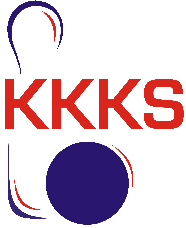 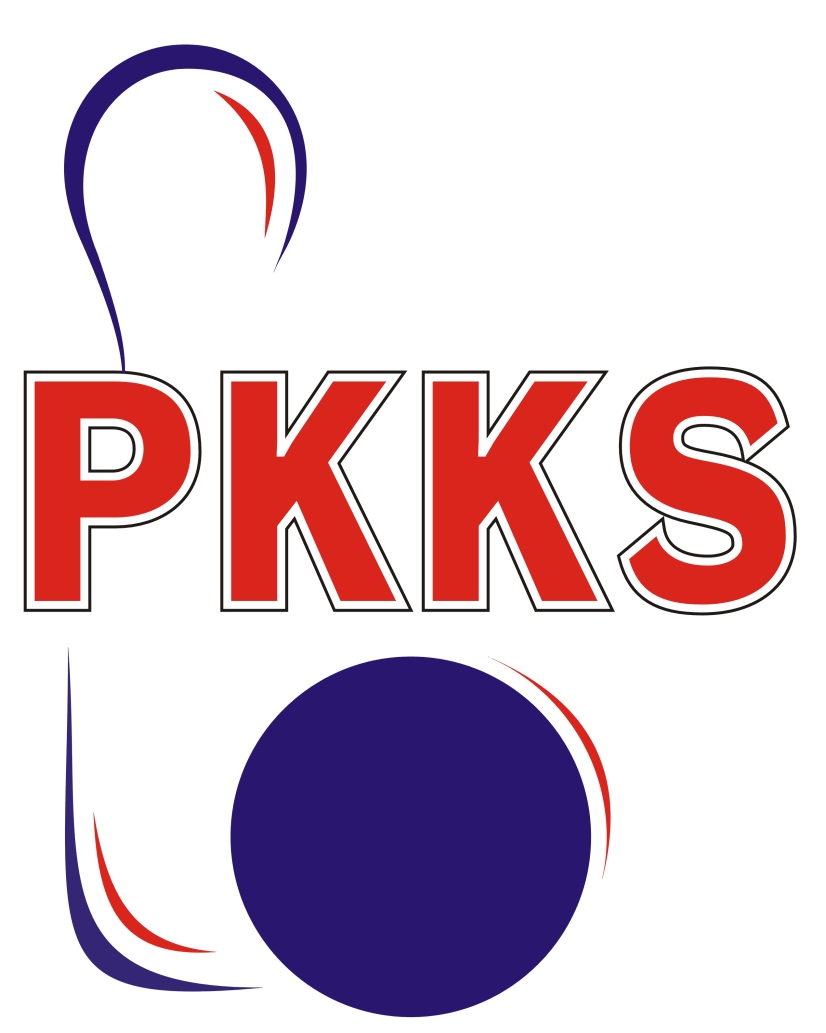                                                                 skupina C                                           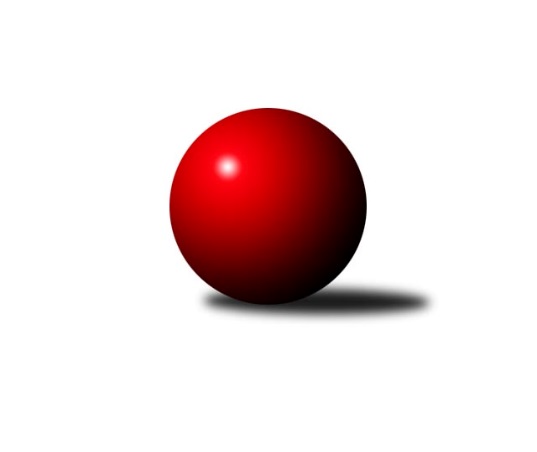 Č.8Ročník 2022/2023	5.11.2022Vedoucí Svitavy mají svůj zápas odložen, ale stále vedou se čtyřbodovým náskokem před velkou skupinou „desetibodových“. Ta se utvořila po porážce Přelouče ve Vysokém Mýtě, výhře Solnice v Hylvátech a jednoznačnou výhrou déčka v pardubickém derby. Utkání ve Svitavách se dohraje až se dá hostující Rybník dohromady a doufejme, že to bude co nejdříve. Na konci zpravodaje ještě naleznete upravené rozlosování na pardubické kuželně.Nejlepšího výkonu v tomto kole 1657 dosáhlo družstvo TJ Tesla Pardubice D a Miroslav Skala 459.Východočeská soutěž skupina C 2022/2023Výsledky 8. kolaSouhrnný přehled výsledků:TJ Tesla Pardubice D	- TJ Tesla Pardubice C	10:2	1657:1522		3.11.KK Vysoké Mýto C	- SKK Přelouč B	10:2	1640:1635		3.11.TJ Jiskra Hylváty C	- SK Solnice B	2:10	1414:1561		4.11.KK Svitavy C	- SK Rybník B		                     odloženo	Tabulka družstev:	1.	KK Svitavy C	7	7	0	0	70 : 14 	 1603	14	2.	SK Solnice B	8	5	0	3	64 : 32 	 1588	10	3.	SKK Přelouč B	8	5	0	3	59 : 37 	 1590	10	4.	TJ Tesla Pardubice D	8	5	0	3	54 : 42 	 1565	10	5.	TJ Tesla Pardubice C	8	5	0	3	48 : 48 	 1537	10	6.	KK Vysoké Mýto C	8	2	0	6	32 : 64 	 1509	4	7.	SK Rybník B	7	1	0	6	27 : 57 	 1514	2	8.	TJ Jiskra Hylváty C	8	1	0	7	18 : 78 	 1408	2Podrobné výsledky kola:	 TJ Tesla Pardubice D	1657	10:2	1522	TJ Tesla Pardubice C	Jiří Brabec	 	 198 	 254 		452 	 2:0 	 385 	 	203 	 182		Kamil Dvořák	Jiří Turek	 	 194 	 196 		390 	 2:0 	 340 	 	175 	 165		Vít Musil	Ivana Brabcová	 	 220 	 168 		388 	 0:2 	 394 	 	187 	 207		Monika Nováková	Marie Drábková	 	 218 	 209 		427 	 2:0 	 403 	 	210 	 193		Marek Crlíkrozhodčí: Marie DrábkováNejlepší výkon utkání: 452 - Jiří Brabec	 KK Vysoké Mýto C	1640	10:2	1635	SKK Přelouč B	Milan Dastych	 	 220 	 200 		420 	 2:0 	 398 	 	203 	 195		Jaroslav Havlas	Jaroslav Polanský	 	 180 	 212 		392 	 0:2 	 459 	 	225 	 234		Miroslav Skala	Pavel Doležal	 	 206 	 199 		405 	 2:0 	 385 	 	199 	 186		Dušan Kasa	Ondřej Pecza	 	 199 	 224 		423 	 2:0 	 393 	 	182 	 211		Josef Suchomelrozhodčí: Josef LedajaksNejlepší výkon utkání: 459 - Miroslav Skala	 TJ Jiskra Hylváty C	1414	2:10	1561	SK Solnice B	Kryštof Vavřín	 	 206 	 171 		377 	 2:0 	 361 	 	195 	 166		Petr Kosejk	Jan Žemlička	 	 143 	 171 		314 	 0:2 	 378 	 	203 	 175		Patrik Šindler	Jan Hodr	 	 174 	 152 		326 	 0:2 	 403 	 	199 	 204		Václav Balous	Martin Bryška	 	 190 	 207 		397 	 0:2 	 419 	 	195 	 224		Pavel Dymákrozhodčí: Jan VenclNejlepší výkon utkání: 419 - Pavel DymákPořadí jednotlivců:	jméno hráče	družstvo	celkem	plné	dorážka	chyby	poměr kuž.	Maximum	1.	Iva Jetmarová 	KK Svitavy C	424.27	283.1	141.1	5.8	5/5	(491)	2.	Lukáš Doubek 	TJ Tesla Pardubice C	423.89	286.7	137.2	9.2	3/4	(452)	3.	Ivana Brabcová 	TJ Tesla Pardubice D	417.13	285.9	131.3	5.1	3/4	(444)	4.	Miroslav Skala 	SKK Přelouč B	414.60	290.8	123.8	8.6	5/5	(459)	5.	Dušan Kasa 	SKK Přelouč B	411.87	293.3	118.5	10.1	5/5	(453)	6.	Milan Dastych 	KK Vysoké Mýto C	405.00	290.1	114.9	8.0	4/5	(450)	7.	Václav Balous 	SK Solnice B	404.47	277.7	126.8	6.6	5/5	(433)	8.	Ladislav Češka 	KK Svitavy C	400.00	277.6	122.4	9.1	4/5	(422)	9.	Patrik Šindler 	SK Solnice B	399.25	280.6	118.7	8.0	5/5	(418)	10.	Jindřich Jukl 	KK Svitavy C	394.25	291.5	102.8	13.3	4/5	(441)	11.	Marek Crlík 	TJ Tesla Pardubice C	393.88	277.0	116.9	10.9	4/4	(440)	12.	Jiří Brabec 	TJ Tesla Pardubice D	393.33	283.1	110.2	12.0	3/4	(452)	13.	Pavel Doležal 	KK Vysoké Mýto C	393.20	275.6	117.6	9.9	5/5	(405)	14.	Jiří Turek 	TJ Tesla Pardubice D	392.75	279.0	113.8	11.7	4/4	(425)	15.	Milan Pustaj 	SK Rybník B	389.50	269.5	120.0	9.0	3/4	(426)	16.	Marie Drábková 	TJ Tesla Pardubice D	388.85	281.8	107.1	9.8	4/4	(436)	17.	Jan Suchý 	SK Rybník B	388.58	276.0	112.6	11.4	4/4	(425)	18.	Jaroslav Havlas 	SKK Přelouč B	385.20	283.9	101.4	9.8	5/5	(416)	19.	Kryštof Vavřín 	TJ Jiskra Hylváty C	384.67	268.9	115.7	9.7	5/5	(418)	20.	Josef Suchomel 	SKK Přelouč B	384.30	272.7	111.6	8.0	5/5	(442)	21.	Lubomír Bačovský 	KK Svitavy C	381.33	264.3	117.0	8.8	4/5	(413)	22.	Petr Kosejk 	SK Solnice B	379.83	275.9	103.9	13.2	4/5	(416)	23.	Kamil Dvořák 	TJ Tesla Pardubice C	378.06	272.5	105.6	13.1	4/4	(401)	24.	Ondřej Pecza 	KK Vysoké Mýto C	373.25	271.3	101.9	13.4	4/5	(430)	25.	Michal Jasanský 	KK Vysoké Mýto C	367.13	262.8	104.4	9.0	4/5	(405)	26.	Hana Krumlová 	TJ Tesla Pardubice D	366.56	260.4	106.1	11.0	3/4	(405)	27.	Jiří Šafář 	SK Rybník B	361.50	260.1	101.4	11.5	4/4	(398)	28.	Vít Musil 	TJ Tesla Pardubice C	354.67	254.9	99.8	17.9	4/4	(383)	29.	Jan Žemlička 	TJ Jiskra Hylváty C	322.38	238.3	84.1	18.2	4/5	(380)		Adam Krátký 	KK Svitavy C	414.00	280.0	134.0	6.5	1/5	(420)		Karel Janovský 	SKK Přelouč B	406.00	301.0	105.0	16.0	1/5	(406)		Petr Leinweber 	KK Svitavy C	405.67	285.0	120.7	8.3	3/5	(421)		Vít Jireš 	SK Solnice B	404.00	282.3	121.7	8.0	3/5	(421)		Pavel Dymák 	SK Solnice B	403.00	286.0	117.0	8.7	3/5	(419)		Martin Kozel  ml.	SK Solnice B	402.50	274.5	128.0	8.0	2/5	(412)		Zdeněk Číž 	SK Rybník B	388.50	277.8	110.8	6.3	2/4	(415)		Oldřich Hubáček 	TJ Tesla Pardubice C	383.00	269.5	113.5	11.8	2/4	(421)		Jakub Hemerka 	KK Vysoké Mýto C	382.00	273.0	109.0	7.0	1/5	(390)		Monika Nováková 	TJ Tesla Pardubice C	380.33	279.0	101.3	14.0	1/4	(409)		Jan Vostrčil 	TJ Jiskra Hylváty C	372.83	268.2	104.7	12.3	3/5	(417)		Jaroslav Polanský 	KK Vysoké Mýto C	372.50	264.2	108.3	12.2	2/5	(392)		Matyáš Motyčka 	SK Rybník B	372.50	269.0	103.5	12.0	2/4	(394)		Martin Bryška 	TJ Jiskra Hylváty C	372.33	270.2	102.1	12.0	3/5	(397)		Jan Herrman 	SK Rybník B	368.50	249.0	119.5	11.0	2/4	(386)		Filip Roman 	KK Svitavy C	367.00	248.0	119.0	11.0	1/5	(367)		Nikola Bartoníčková 	SK Solnice B	364.00	267.0	97.0	15.0	1/5	(364)		Michal Vondrouš 	TJ Jiskra Hylváty C	362.00	254.0	108.0	9.5	2/5	(366)		Andrea Komprsová 	TJ Jiskra Hylváty C	341.00	244.3	96.7	14.7	3/5	(377)		Jan Hodr 	TJ Jiskra Hylváty C	326.00	237.0	89.0	17.0	1/5	(326)		Jiří Zvejška 	KK Vysoké Mýto C	326.00	238.5	87.5	19.0	2/5	(329)		Pavel Renza 	SK Rybník B	322.00	227.0	95.0	16.0	1/4	(322)		Tereza Vacková 	TJ Jiskra Hylváty C	308.00	230.0	78.0	20.0	2/5	(324)		Michal Bujok 	TJ Jiskra Hylváty C	292.00	235.0	57.0	28.0	1/5	(292)Program dalšího kola:9. kolo10.11.2022	čt	17:00	SK Rybník B - SK Solnice B	11.11.2022	pá	16:30	TJ Tesla Pardubice C - KK Vysoké Mýto C	11.11.2022	pá	19:30	SKK Přelouč B - KK Svitavy C	11.11.2022	pá	19:30	TJ Tesla Pardubice D - TJ Jiskra Hylváty CRočník 2022/2023	ROZLOSOVÁNÍ SOUTĚŽE
 9. kolo	11.11.2022	pá	16:30	1-2	TJ Tesla Pardubice C 	–	KK Vysoké Mýto C 	11.11.2022	pá	19:30	1-2	TJ Tesla Pardubice D 	–	TJ Jiskra Hylváty C 	
 11. kolo	02.12.2022	pá	16:30	1-2	TJ Tesla Pardubice C 	–	SK Solnice B 	02.12.2022	pá	19:30	1-2	TJ Tesla Pardubice D 	–	KK Svitavy C 	 
 13. kolo	03.02.2023	pá	16:30	1-2	TJ Tesla Pardubice C 	–	SKK Přelouč B 	03.02.2023	pá	19:30	1-2	TJ Tesla Pardubice D 	–	SK Rybník B 	Nejlepší šestka kola - absolutněNejlepší šestka kola - absolutněNejlepší šestka kola - absolutněNejlepší šestka kola - absolutněNejlepší šestka kola - dle průměru kuželenNejlepší šestka kola - dle průměru kuželenNejlepší šestka kola - dle průměru kuželenNejlepší šestka kola - dle průměru kuželenNejlepší šestka kola - dle průměru kuželenPočetJménoNázev týmuVýkonPočetJménoNázev týmuPrůměr (%)Výkon3xMiroslav SkalaPřelouč B4592xJiří BrabecPardubice D113.474522xJiří BrabecPardubice D4524xMiroslav SkalaPřelouč B113.054592xMarie DrábkováPardubice D4271xPavel DymákSolnice B112.484192xOndřej PeczaV. Mýto C4234xVáclav BalousSolnice B108.194034xMilan DastychV. Mýto C4204xMarie DrábkováPardubice D107.194271xPavel DymákSolnice B4191xMartin BryškaHylváty C106.58397